ПОЯСНИТЕЛЬНАЯ ЗАПИСКА К ПРОФЕССИОНАЛЬНОМУ СТАНДАРТУ«Катодчик»Москва, 2015 г.СодержаниеРаздел 1.  Общая характеристика вида профессиональной деятельности, трудовых функций……………………………………………………………………………………………...31.1 Информация о перспективах развития вида профессиональной деятельности	41.2 Описание обобщенных трудовых функций и трудовых функций, входящих в вид профессиональной деятельности и обоснование их отнесения к конкретным уровням квалификации	5Раздел 2.  Основные этапы разработки проекта профессионального стандарта	82.1 Информация об организациях, на базе которых проводились исследования, и обоснование выбора этих организаций	102.2 Описание требований к экспертам (квалификация, категории, количество), привлекаемым к разработке проекта профессионального стандарта, и описание использованных методов	112.3 Общие сведения о нормативных правовых документах, регулирующих вид профессиональной деятельности, для которого разработан проект профессионального стандарта	12Раздел 3.  Обсуждение проекта профессионального стандарта	13Раздел 4.  Согласование проекта профессионального стандарта	16Приложение № 1 к пояснительной записке «Сведения об организациях, привлеченных к разработке и согласованию проекта профессионального стандарта»	17Приложение № 2 к пояснительной записке «Сводные данные об организациях и экспертах, привлеченных к обсуждению профессионального стандарта»	18Приложение № 3 к пояснительной записке «Сводные данные о поступивших замечаниях и предложениях к проекту профессионального стандарта»	23Приложение № 4 к пояснительной записке	32Документы, подтверждающие обсуждение проекта профессионального стандарта «Катодчик» с ведущими профильными профессиональными ассоциациями, объединениями работодателей и профессиональными союзами федерального уровня	33Раздел 1.  Общая характеристика вида профессиональной		деятельности, трудовых функцийПроект профессионального стандарта «Катодчик» разработан на основании Указа Президента Российской Федерации от 7 мая 2012 г. №597 «О мероприятиях по реализации государственной социальной политики» в соответствии с Постановлением Правительства Российской Федерации от 22 января 2013 г. «О правилах разработки, утверждения и применения профессиональных стандартов» и Приказом Министерства труда и социальной защиты Российской Федерации от 29 апреля 2013 г. №170Н «Методические рекомендации по разработке профессионального стандарта». «Катодчик» относится к одной из наиболее высококвалифицированных профессий в цветной металлургии.Металлургия является базовой отраслью промышленности всех высокоразвитых стран, основой для развития таких видов экономической деятельности-машиностроения, автомобилестроения, авиа- и судостроения, строительства, в  том числе железных дорог и трубопроводов, приборостроения, электроники, робототехники, медицинской техники и других. Металлы и в XXI веке остаются основными конструкционными материалами, так как по своим свойствам, экономичности производства и потребления не имеют себе равных в большинстве сфер применения.Производство цветных металлов - сложный многостадийный процесс, включающий в себя добычу и обогащение комплексных руд  с разделением и концентрацией полезных и попутных металлов, подготовку сырья к металлургическому циклу, гидрометаллургическую, пирометаллургическую, электрохимическую или в их сочетаниях переработку и рафинирование. В отраслевой состав цветной металлурги входят несколько подотраслей, основными из которых являются медная, никелевая, полиметаллическая (цинк, свинец, олово), алюминиевая, редкометаллическая и редкоземельная (титан, магний), вольфрамо-молибденовая, золото- и  алмазодобывающие, обработки цветных металлов, отраслевого машиностроения. В современной структуре промышленности подораслевой принцип уступил горизонтальной и вертикальной интеграции. Российскую цветную металлургию в настоящее время отличает высокий уровень концентрации производства: до 90 % выпуска основных цветных металлов приходится на 4 крупнейшие компании: «Уральская горно-металлургическая компания (УГМК)», «Русская медная компания» (РМК), «РУСАЛ», «Норильский никель». Электрохимия, частным случаем которой является электролиз, принадлежит к числу тех немногих наук, дата рождения которых может быть установлена с высокой точностью. Это рубеж XVIII и XIX веков, когда благодаря знаменитым опытам итальянского физиолога Л. Гальвани и созданию итальянским физиком А. Вольта в 1799 г. "вольтова столба" - первого в истории человечества химического источника тока.  Тогда были сформулированы проблемы, решение которых определило основные задачи электрохимии.Электролиз – это совокупность процессов, протекающих в растворе или расплаве электролита при пропускании через него электрического тока. Электролиз является одним из важнейших направлений в электрохимии и широко применяется в цветной металлургии.В основе процессов электролиза лежат: миграция ионов (положительных к катоду, отрицательных к аноду); диффузия ионов, разряжающихся на электродах; электрохимические реакции разряда ионов; вторичные химические реакции продуктов электролиза между собой, с веществом электролита и электрода. Электролиз в водных электролитах применяется в технологической цепи производств  тяжелых цветных металлов - меди, никеля, цинка. Традиционно в качестве катода в процессе электролиза  используются катодные основы. Производство катодных основ осуществляется в электролизных цехах по специальной технологии.1.1 Информация о перспективах развития вида профессиональной деятельностиДеятельность катодчика по производству катодных основ методом электролиза в водных растворах является перспективным видом профессиональной деятельности.   Катодчики – персонал, занятый на производстве катодных основ.Катодная основа изготавливается из того же металла, который будет на нее наращиваться в процессе электролизного производства.Катодные основы производятся методом электролиза. Процессы ведутся в специально выделенных сериях со своей автономной циркуляцией и подготовкой электролита. Серии ванн используемые в производстве катодных основ называются матричными.В качестве катода, при производстве катодных основ, используются матрицы, изготовленные из титана, нержавеющей стали или основного металла. В качестве анода используется такие же аноды, как и в основном (товарном) электролизе.Катодные основы и их производство – важнейший составной элемент технологического процесса получения цветных металлов методом электролиза. Это предопределяет актуальность и востребованность профессии «катодчик». На всех электролитических производствах предприятий цветной металлургии (Уралэлектромедь, Кыштымский медеэлектролитный завод, Челябинский цинковый завод, Электроцинк, Надеждинский медьзавод, Норильсктй ГМК, Североникель) есть матричные участки, с численностью работников до 40 человек  Незначительная численность не снижает важность и перспективность профессии. Сколько будет существовать электролиз, то есть пока существует потребность в тяжелых цветных металлах, столько будет существовать матричный передел, а значит и профессия катодчика.Развитие технологи электролиза в матричном переделе направлено прежде всего на повышение выхода по току как универсального показателя эффективности процесса. Направлениями совершенствования процесса являются повышение уровня автоматизации, применение высокоэффективных добавок в электролит, повышающих плотность и качество катодных основ и снижение удельного расхода электроэнергии. 1.2 Описание обобщенных трудовых функций и трудовых функций, входящих в вид профессиональной деятельности и обоснование их отнесения к конкретным уровням квалификацииПроцесс производства катодных основ методом электролиза в водных растворах осуществляется в специальных емкостях, именуемых электролизными ваннами. Ванны скомпонованы в матричные серии. По матричным сериям организована  циркуляция рабочих электролитов. Также по сериям организовано электроснабжение.  Конструктивно ванна представляет из себя чан прямоугольной формы, футерованный или выполненный из кислотостойких материалов. Дно ванны выполнено на конус для аккумулирования и выпуска шламов. В шламы, образующиеся в процессе электролизного  производства матричных основ, осаждаются драгоценные металлы (золото, серебро, платиноиды). Шламы направляются на дальнейшую переработку. Изготовление катодных основ начинается с подготовки матриц оборотных или новых.В ванны, заполненные специально подготовленным электролитом, загружаются сборки анодов и матричных основ в качестве катода. На матрицы в процессе электролиза осаждается металл, формирующий катодную основу. По мере наращивания достаточной толщины осадка матричные  основы выгружаются и заменяются свежими матрицами. Наименование основной профессии работников электролизного производства – «Катодчик».В профессиональном стандарте «Катодчик» трудовые функции, реализуемые катодчиком, объединены в две основные обобщенные трудовые функции, характеризующиеся разными уровнями квалификации.В первую  обобщенную трудовую функцию «Подготовка катодных матриц» входят трудовые функции  по подготовке новых и оборотных матриц  со специфическими наборам  действий и средствами труда.Во вторую обобщенную трудовую функцию «Ведение технологического процесса производства катодных основ»  входят трудовые функции:  «Подготовка серий ванн к загрузке матриц»; «Загрузка ванн матрицами с новыми анодами», Загрузка ванн матрицами с частично растворенными анодами; «Наращивание катодных основ на матрицы»; «Сдирка катодных основ».Таблица 1. Описание обобщенных трудовых функций и трудовых функций, входящих в профессиональный стандарт «Катодчик».В рамках первой  обобщенной трудовой функции «Подготовка катодных матриц» катодчики  на участке подготовки матриц постоянно выполняют стандартные действия в соответствии с инструкциями, такие как: нарезка окон для захвата зубьями бороны, шлифовка и зачистка кромок полотен матриц, нарезка паза матриц на шлифовальном станке, крепление штанг, окантовка матриц, травление матриц из нержавеющей стали - для новых матриц. Очистка полотен оборотных матриц от осадка меди и оставшегося скрапа, снятие и установка обрамлений, исправление матриц и штанг, зачистка кромок полотен матриц, шлифовка матриц на станке – для оборотных матриц. Набор трудовых действий, их характер и требуемые умения соответствуют второму уровню квалификации.Уровень знаний, необходимый для реализации этой функции, содержится в основных программах профессионального обучения,  программах профессиональной подготовки по профессиям рабочих В рамках второй обобщенной трудовой функции «Ведение технологического процесса производства катодных основ» катодчики  решают различные задачи на основе специальных знаний, практического опыта и анализа параметров процесса:- Закачка электролита в ванны, подогрев электролита в теплообменниках до рабочей температуры, доводка состава электролита до заданного  для вновь загружаемых серий и регулирование состава в текущем электролизе,  подбор и введение поверхностно-активных веществ для получения качественного стартерного листа  - в рамках ТФ «Подготовка серий ванн к загрузке матриц»;- проверка комплектности и визуальный контроль качества матриц, отбраковка и замена негодных, загрузка  новых анодов,  проверка правильности их расположения и исправление отклонений под напряжением. Посадка в ванны катодных основ на время подработки новых анодов и посадка матриц после подработки анодов, контроль правильности и правка посадки - в рамках трудовой функции «Загрузка ванн с новыми анодами»;- посадка матриц строго по нормативу времени после выгрузки предыдущих и шунтирование при сбоях, обеспечение вертикального и симметричного положения матриц по отношению к анодам и бортам ванны, пересад  матриц в серию с новыми анодами по мере  растворения анодов, пересад матриц в серию, включенную на подработку новых анодов - в рамках ТФ «Загрузка ванн матрицами с частично растворенными анодами»;- ведение процесса электролизного получения катодных основ, контроль температуры и качества электролита, подача поверхностно активных веществ, контроль силы и плотности тока, контроль качества осадка  на матрицах и корректив в расположении матриц или состав электролита, выявление и устранение  коротких замыканий,  контроль растворения анодов и управление пересадом матриц - в рамках трудовой функции «Наращивание катодных основ на матрицы»;- отделение нарощенной катодной основы от матриц, проверка снятых катодных основ на отсутствие разрывов,  по геометрии,  массе и планшетности,  рассортировка снятых катодных основ на товарные, ушковые и брак, нарезка заготовок и наклеп ушек на маточные листы, очистка полотна матриц от наростов и подправка годного обрамления - в рамках трудовой функции «Сдирка катодных основ».Катодчик анализирует состояние режимов и процессов, самостоятельно выбирает способы выполнения задач и устранение отклонений от норм.  Для получения заданного качества катодных основ он осуществляет постоянный контроль за ходом электролиза и состоянием анодов и вносит необходимые коррективы. Управляет механизмами погрузки и выгрузки электродов. Уровень квалификации работника для выполнения этих  трудовых функций соответствует четвертому уровню квалификации.Характер трудовых действий требует от катодчика проявления самостоятельности при решении практических задач, требующих  анализа ситуации и ее изменений, а также уметь оперативно выбирать оптимальные приемы или способы действий.  Специальные знания, требуемые для реализации этих функций, содержатся в специализированной образовательной программе среднего профессионального образования - программе подготовки квалифицированных рабочих. Раздел 2.  Основные этапы разработки проекта профессионального стандартаРазработка профессионального стандарта «Катодчик» проводилась ООО «Корпорация Чермет» совместно с РСПП.В 2014г. ООО «Корпорация Чермет» совместно с РСПП и участием специалистов ведущих металлургических компаний было разработано 20 профессиональных стандартов по рабочим профессиям черной металлургии.С декабря 2014 года по февраль 2015 года был согласован с руководителями кадровых служб предприятий черной металлургии список наиболее востребованных 16-ти профессий рабочих и 10-ти - специалистов. В марте 2015 года  с крупнейшими горно-металлургическими компаниями по производству цветных металлов и сплавов  УГМК и НГМК был согласован список наиболее востребованных 9-ти профессий рабочих и двух – специалистов по производству тяжелых цветных металлов.16 апреля 2015 года Общероссийское объединение работодателей РСПП заключило договор с ООО «Корпорация Чермет» на выполнение работы по разработке 37-ми проектов профессиональных стандартов, в том числе проекта профессионального стандарта «Катодчик».В целях своевременного и качественного выполнения работ по разработке проекта профессионального стандарта «Катодчик» были выполнены работы:- создана рабочая группа разработчиков профессионального стандарта с ведущими специалистами в этом виде профессиональной деятельности;- выполнен анализ состояния и перспектив развития данного вида профессиональной деятельности с учетом отечественных и международных тенденций;- изучены и проанализированы полнота и актуальность квалификационных характеристик, содержащихся в Едином тарифно-квалификационном справочнике работ и профессий рабочих;- изучены нормативные, методические, учебные, технологические документы, регламентирующие профессиональную деятельность катодчика;- сформирована группа экспертов, включающая руководителей и специалистов в этом виде профессиональной деятельности, специалисты в области управления, обучения и развития персонала, нормирования и охраны труда, другие специалисты;- сформирована группа металлургических предприятий, имеющих в своем составе это производство, а также организаций и учебных заведений, имеющих компетентных специалистов в области проведения экспертизы профстандартов.24-25  июня 2015 г. ООО «Корпорация Чермет» было проведено отраслевое совещание «Практика управления персоналом на металлургических предприятиях» по подготовке кадров руководителей и специалистов металлургических и горнорудных предприятий в городе Москва. В совещании приняли участие представители ведущих металлургических компаний России, депутат Государственной думы РФ, эксперты Минтруда РФ, РСПП и ОООР "Ассоциация промышленников ГМК России" «АМРОС»,  консалтинговых и образовательных организацийУчастники совещания  одобрили  проводимую ООО «Корпорация Чермет» работу по разработке отраслевых профессиональных стандартов в 2015 году по 37 –ми ведущим профессиям  рабочих и специалистов черной и цветной металлургии.С 16  по 23 июня 2015 года проводилось обсуждение проектов профессиональных стандартов на Школе по обмену производственным опытом руководителей и специалистов коксохимического производства, проведенной на предприятиях в гг. Магнитогорск – Череповец – Липецк.В июне разработанный рабочей группой проект профессионального стандарта был направлен на металлургические предприятия, имеющие в своей структуре этот вид профессиональной деятельности и консультантам Высшей школы экономики.11 июля 2015 года в рамках международной выставки «Иннопром-2015» г.Екатеринбург совместно с Уральским федеральным университетом имени первого Президента России Б.Н. Ельцина был проведен круглый стол на тему «Профессиональные стандарты – основа подготовки инженерных кадров», на котором участники обсудили практические вопросы разработки и перспективы использования професииональных стандартов рабочих и специалистов. Были рассмотрены вопросы формирования экспертного сообщества по разработке профессионального стандарта.По получению экспертных замечаний и дополнений были внесены корректировки в первоначальный вариант, который был представлен на общественное обсуждение.2.1 Информация об организациях, на базе которых проводились исследования, и обоснование выбора этих организацийДля разработки профессионального стандарта  Корпорация «Чермет» проводила исследования на базе  крупнейших в России металлургических комбинатов с полным технологическим циклом, а также предприятий, располагающих современным оборудованием и технологиями, квалифицированными кадрами.ПАО «ГМК «Норильский никель» - российская горно-металлургическая компания. В настоящее время «ПАО «ГМК «Норильский никель» объединяет группу предприятий, возглавляемую Публичным акционерным обществом «Горно-металлургическая компания «Норильский никель». ПАО «ГМК «Норильский никель» включает в себя: Заполярный филиал и Кольскую горно-металлургическую компанию.Заполярный филиал ПАО «ГМК «Норильский никель» расположен на полуострове Таймыр и осуществляет свою деятельность на Северо-Сибирской никеленосной металлогенической провинции. Заполярный филиал является базовым предприятием компании ПАО «ГМК «Норильский никель». На его предприятиях производится 85% российских никеля и кобальта, около 70% меди и более 95% металлов платиновой группы. Продукцией Заполярного филиала являются медь катодная, никель катодный и гранулированный, кобальт огневой и электролитический, платиновые концентраты, гранулированное серебро, селен технический, теллур для термоэлементов, комовая сера. Кольская горно-металлургическая компания находится на Кольском полуострове и создана на базе двух металлургических предприятий – «Североникель» и Печенганикель».  Кольская горно-металлургическая компания  выпускает следующие виды продукции: электролитный никель и медь, карбонильные никелевые порошки и дробь, кобальтовый концентрат, концентраты драгоценных металлов, серную кислоту.. ОАО «Уралэлектромедь» - предприятие осуществляет весь производственный цикл: от переработки черновой меди и лома до выпуска продуктов из меди, что для России является уникальным комплексом. АО “Уралэлектромедь” производит высококачественную катодную медь, соответствующую марке М00К по российскому ГОСТу и марке Cu-Cath-1 по европейскому стандарту EN 1978:1998, реализуемую под брендом UMMC, зарегистрированным на Лондонской Бирже Металлов. Предприятие включено в список производителей драгметаллов LMBA “Good Delivery” по серебру и золоту. К основным видам деятельности предприятия относятся: производство черновой меди, производство катодов медных, производство медного электролитического порошка и изделий из него, получение медного купороса и никеля сернокислого, производство золота и серебра в слитках, концентрат металлов платиновой группы, селена, теллура, производство сплавов на свинцовой основе, оказание услуг по горячему цинкованию металлоконструкций ОАО «Электроцинк» - предприятие металлургического комплекса Уральской горно-металлургической компании. На протяжении десятилетий предприятие оставалось признанным флагманом отечественной цветной металлургии, пионером в области разработки и внедрения передовых технологий получения свинца и цинка. «Электроцинк» производит и реализует: цинк, свинец, кадмий, серную кислоту, цинк-алюминиевые сплавы, полипропилен вторичный, сплавы на основе меди, медный прокат, медный провод, цинковый провод.ОАО «Челябинский цинковый завод» (ОАО «ЧЦЗ») — вертикально-интегрированная компания, в которой представлен полный технологический цикл производства металлического цинка: от добычи и обогащения руды до выпуска готовой продукции в виде рафинированного цинка и сплавов на его основе.Основная специализация завода — производство высококачественных сплавов на основе цинка SPECIAL HIGH GRADE, в том числе сплавов для горячего цинкования с добавками никеля, алюминия, сурьмы, а также литейных цинковых сплавов. В спектр реализуемой продукции помимо цинка входят также кадмий, индий,  серная кислота, сульфат цинка.Сведения об организациях, привлеченных к разработке проекта профессионального стандарта «Катодчик», приводятся в приложении № 1. Карточки с подписями уполномоченных лиц могут быть представлены по запросу.2.2 Описание требований к экспертам (квалификация, категории, количество), привлекаемым к разработке проекта профессионального стандарта, и описание использованных методовЭксперты были отобраны в соответствии с требованиями технического задания и методическими рекомендациями по разработке профессионального стандарта.В состав экспертной группы вошли специалисты в области разработки профессиональных стандартов, эксперты по данному виду деятельности, специалисты в области управления персоналом, корпоративного обучения и развития персонала.При отборе экспертов – разработчиков профессионального стандарта учитывались требования к профессиональной компетенции:- досконально знать технологический процесс метода электролиза в водных растворах и опыт работы в этой области;- разрабатывать профессиональный стандарт с использованием функционального анализа и утвержденных методических рекомендаций;- проводить опросы специалистов базовых предприятий;- оформлять профессиональный стандарт в соответствии с требованиями его макета;- умение осуществлять анализ деятельности для выделения обобщенных трудовых функций и трудовых действий;- умение оценивать текущую ситуацию и перспективу развития профессиональной деятельности;- обладать опытом работы в подготовке нормативных документов в области разработки тарифно-квалификационных справочников и квалификационных характеристик основных профессий рабочих и учебной методической документации для подготовки рабочих кадров;- обладать опытом в области подготовки учебно-методических программ в системе начального профессионального обучения и образования.В ходе разработки проекта профессионального стандарта использовались различные методы работы с экспертами (опрос, анкетирование).2.3 Общие сведения о нормативных правовых документах, регулирующих вид профессиональной деятельности, для которого разработан проект профессионального стандартаПри разработке проекта профессионального стандарта также использовались нормативные и методические документы, регулирующие профессиональную деятельность:- Трудовой кодекс Российской Федерации. Глава 42, Статья 265;- Приказ Минздравсоцразвития РФ от 12.04.2011 №302н «Об утверждении перечней вредных и (или) опасных производственных факторов и работ, при выполнении которых проводятся обязательные предварительные и периодические медицинские осмотры, и порядка проведения обязательных предварительных и периодических медицинских осмотров (обследований) работников, занятых на тяжёлых работах и на работах с вредными и (или) опасными условиями труда»;- Федеральный закон от 28.12.13 № 426-ФЗ «О специальной оценке условий труда».Раздел 3.  Обсуждение проекта профессионального стандартаИнформация  для проведения профессионально-общественного обсуждения проекта профессионального стандарта была размещена на официальном сайте Российский союз промышленников и предпринимателей (http://www.rspp.ru/simplepage/788), на сайте ООО «Корпорация Чермет» (http://k-chermet.ru), на сайте Министерства труда и социальной защиты Российской Федерации (http://profstandart.rosmintrud.ru), на странице социальной сети FACEBOOK «Профессиональные стандарты в металлургии» (https://www.facebook.com/profstandart?fref=ts ) и на сайте Межрегиональной общественной организации «Объединение прокатчиков» (http://moo-prokat.ru/ ). Публичное обсуждение проекта профессионального стандарта «Катодчик» проводилось:-  24-25 июня 2015 г. ООО «Корпорация производителей черных металлов» совместно с ОООР «Ассоциация промышленников ГМК России» (АМРОС) проведен отраслевой семинар-совещание, посвященный государственной политике и нормативно-правовому регулированию в сфере труда  на отраслевом Семинаре - совещании руководителей и специалистов предприятий металлургической промышленности в г. Москва, в котором приняло участие 32 представителя компаний: ПАО «Северсталь», ОАО «НЛМК, ОАО «ММК», ОАО «ЕВРАЗ-НТМК», АО «ЕВРАЗ-ЗСМК» и других ведущих металлургических компаний России, депутат Государственной думы РФ, Минтруда РФ, Российский союз промышленников и предпринимателей и Общеотраслевое объединение работодателей «Ассоциация металлургов России» (АМРОС), консалтинговых и образовательных организаций.Участники совещания обсудили и одобрили  проводимую ООО «Корпорация Чермет» работу по разработке 37 отраслевых профессиональных стандартов. В результате обсуждения признано, что разработанный Корпорацией Чермет проект профессионального стандарта «Катодчик» соответствует нормативным документам. В нем учтены современные технические и технологические решения, применяемые как в черной металлургии России, так и в других странах.Ряд участников высказали замечания и предложили внести дополнения к проекту профессионального стандарта- 7 августа 2015 г. в интернет-обсуждении, проведенном в Москве на площадке www.webinar.ru, приняли участие представители 7-и крупнейших металлургических компаний: ОАО «УГМК», ОАО «Уралэлектромедь», ПАО «ГМК «Норильский никель», ОАО «ММК», АО «ЕВРАЗ-ЗСМК», АО «Металлоинвест», ПАО «Северсталь» и других.  Рассматривались вопросы корректности отнесения вида профессиональной деятельности и отдельных обобщенных трудовых функций к группам занятий, профессиям, должностям и специальностям общероссийских классификаторов. -  14 августа 2015 г. в интернет-обсуждении, проведенном в Москве на площадке www.webinar.ru, приняли участие представители 7-и крупнейших металлургических компаний: ОАО «УГМК», ОАО «Уралэлектромедь», ПАО «ГМК «Норильский никель», ОАО «ЕВРАЗ-НТМК», ОАО «ММК», ОАО «ЧМК», АО «Металлоинвест» и других.  Рассматривались вопросы обоснованности выделения конкретных обобщенных трудовых функций в проекте профессионального стандарта. - 21 августа 2015 г. в интернет-обсуждении, проведенном в Москве на площадке www.webinar.ru, приняли участие представители 7-и крупнейших металлургических компаний: ОАО «УГМК», ОАО «Уралэлектромедь», ПАО «ГМК «Норильский никель», ОАО «ММК», ОАО «ЕВРАЗ-НТМК», АО «ЕВРАЗ-ЗСМК», ПАО «Северсталь» и других.  Рассматривались вопросы соответствия составов необходимых умений и знаний содержанию трудовых функций. -  28 августа 2015 г. в интернет-обсуждении, проведенных в Москве на площадке www.webinar.ru, приняли участие представители 8-и крупнейших металлургических компаний: ОАО «УГМК», ОАО «Уралэлектромедь», ПАО «ГМК «Норильский никель», ПАО «Северсталь», ОАО «ММК», ОАО «ЕВРАЗ-НТМК», АО «ЕВРАЗ-ЗСМК», ППО «Алтай-кокс» и других. Рассматривались вопросы обоснованности требований к уровню образования, практическому опыту специалистов и соответствие проекта профессионального стандарта нормативной правовой базе- 30 сентября 2015 г. в Москве состоялось открытое обсуждение профессиональных стандартов на базе бизнес-центра "Валлекс", в котором приняли участие 46 представителей разработчиков, экспертов, представителей производственных предприятий АО «ОМК», ПАО «ТМК», ОАО «ВМЗ» и ФГАОУ ВПО НИТУ «МИСиС». Во всех выступлениях высказывались положительные оценки проделанной работы, глубины проработки темы, меры обобщений трудовых действий и функций. В то же время прозвучали ряд полезных замечаний и предложений.Информация об обсуждении профессиональных стандартов была опубликована 24 сентября 2015 г. в газете «Российская газета». Общеотраслевое объединение работодателей «Ассоциация металлургов России» (АМРОС), Общероссийское межотраслевое объединение работодателей-производителей никеля и драгоценных металлов (ОМОР), общеотраслевые профильные  сообщества, а также Горно-металлургический профсоюз России (ГМПР), рассмотрели проект профессионального стандарта и рекомендовали его к утверждению:- 22 сентября 2015 г. Ассоциация Производителей металлических изделий «Промметиз» рассмотрела проекты профессиональных стандартов, в т.ч. профстандарт «Катодчик», разработанный "Корпорацией "Чермет" совместно с Российским союзом промышленников и предпринимателей, отметив достаточно полно изложенные функции рабочих основных профессий и специалистов производств, трудовые действия, знания и умения. Ассоциацией отдельно отмечено, что все проекты профессиональных стандартов применимы в методических целях при разработке образовательных программ и стандартов (письмо №05-3/11 КЧ от 22.09.15 г. см. Приложение  4)- 28 сентября 2015 г. в Москве Исполнительная дирекция Общероссийского отраслевого объединения работодателей "Ассоциация промышленников горно-металлургического комплекса" (АМРОС) сообщила о завершении рассмотрения 37-и проектов профстандартов, в т.ч. профстандарт «Катодчик», разработанный ООО "Корпорация "Чермет" совместно с Российским союзом промышленников и предпринимателей. Отмечено, что все представленные проекты учитывают требования работодателей к подготовке рабочих и специалистов и должны быть использованы при подготовке и аттестации персонала (письмо № 1416 –АМ  от 28.09.15 г.   см. Приложение 4)- 29 сентября 2015 г. в Москве Общероссийское межотраслевое объединение работодателей-производителей никеля и драгоценных металлов (ОМОР) одобрило и рекомендовало к утверждению проекты 11-и профессиональных стандартов рабочих и специалистов цветной металлургии, в т.ч. профстандарт «Катодчик» (письмо от 29.09.15 г.   см. Приложение 4)- 30 сентября 2015 г. в Москве состоялось заседание Президиума Межрегиональной обществественной организации "Объединение прокатчиков", на котором были рассмотрены проекты профессиональных стандартов металлургии РФ, в т.ч. профстандарт «Катодчик», подготовленный ООО "Корпорация «Чермет" совместно с Российским союзом промышленников и предпринимателей. В решении заседания Президиума отмечено, что разработанные 37 стандартов внесут вклад в развитие национальной системы квалификаций (протокол 5 от 30.09.15 г.   см. Приложение 4)- 6 октября 2015 г. в Москве, на заседании рабочей группы Центрального Совета Горно-металлургического профсоюза России, были подведены итоги рассмотрения 11-ти проектов профстандартов цветной металлургии, в т.ч. профстандарт «Катодчик». Рабочая группа единогласно постановила согласиться с разработанными ООО "Корпорация «Чермет" совместно с Российским союзом промышленников и предпринимателей проектами профессиональных стандартов рабочих и специалистов черной металлургии для последующего их утверждения (выписка из протокола №3 от 06.10.15 г.  см. Приложение 4)- 6 октября 2015 г. статья президента ООО «Корпорация «Чермет» Гугиса Н.Н. «Развитие профессиональных квалификаций в металлургической промышленности» принята редакцией журнала «Металлург» для публикации в №11(№12) – 2015 г. Все поступившие в процессе обсуждений и экспертиз замечания , дополнения и предложения были внимательно рассмотрены, проанализированы и систематизированы рабочей группой по доработке профессионального стандарта (см. Приложения 2,3)Некоторые дополнения трудовых действий носят характер технологических  инструкций или других документов и не соответствуют методическим рекомендациям  по разработке профессиональных стандартов.В целом, большинство замечаний отражено в прилагаемом профессиональном стандарте.Сведения об организациях и экспертах, привлеченных к обсуждению проекта профессионального стандарта «Катодчик», приводятся в приложении № 2. Сводные данные о поступивших замечаниях и предложениях к проекту профессионального стандарта «Катодчик» приводятся в таблице приложения № 3.Организации, принявшие участие в обсуждении профессионального стандарта «Катодчик» и представляющие основные заинтересованные стороны: объединения и профессиональные ассоциации работодателей, профессиональные союзы, саморегулируемые организации, профессиональные сообщества, приводятся в приложении № 4 к пояснительной записке. Раздел 4.  Согласование проекта профессионального стандартаТрудовые функции, особо регулируемые законодательством, отсутствуют.Исполнительный вице-президент  Российского союза промышленникови предпринимателей                                          _________________        Кузьмин Д.В.Приложение № 1
к пояснительной запискеСведения об организациях, привлеченных к разработке и согласованию проекта профессионального стандарта «Катодчик»Приложение № 2
к пояснительной запискеСведения об организациях и экспертах, привлеченных к обсуждению проекта профессионального стандарта «Катодчик»Приложение № 3
к пояснительной запискеСводные данные о поступивших замечаниях и предложениях к проекту профессионального стандарта«Катодчик»Приложение № 4
к пояснительной запискеПо состоянию на 1 октября 2015 года на федеральном уровне функционируют Общеотраслевое объединение работодателей «Ассоциация металлургов России» (АМРОС), Общероссийское межотраслевое объединение работодателей-производителей никеля и драгоценных металлов «ОМОР», два общеотраслевых профильных  сообщества, которые занимаются проблемами черной металлургии: Межрегиональная общественная организация «Ассоциация сталеплавильщиков» и Межрегиональная общественная организация «Объединение прокатчиков», а  также Горно-металлургический профсоюз России (ГМПР). Российских производителей металлоизделий объединяет ассоциация «Промметиз» — профессиональное некоммерческое объединение. По этому вопросу 30 сентября 2015 года состоялось заседание Президиума МОО «Объединение прокатчиков», а 06 октября 2015 года состоялось заседание рабочей группы Центрального Совета ГМПР. Ассоциация «Промметиз» также  рассмотрела и одобрила проект профессионального стандарта. Общеотраслевые профессиональные сообщества, Общероссийское объединение работодателей «Ассоциация металлургов России», Общероссийское межотраслевое объединение работодателей-производителей никеля и драгоценных металлов и Горно-металлургический профсоюз России положительно оценили проект профессионального стандарта и рекомендовали его к утверждению.Документы, подтверждающие обсуждение проекта профессионального стандарта «Катодчик» с ведущими профильными профессиональными ассоциациями, объединениями работодателей и профессиональными союзами федерального уровня 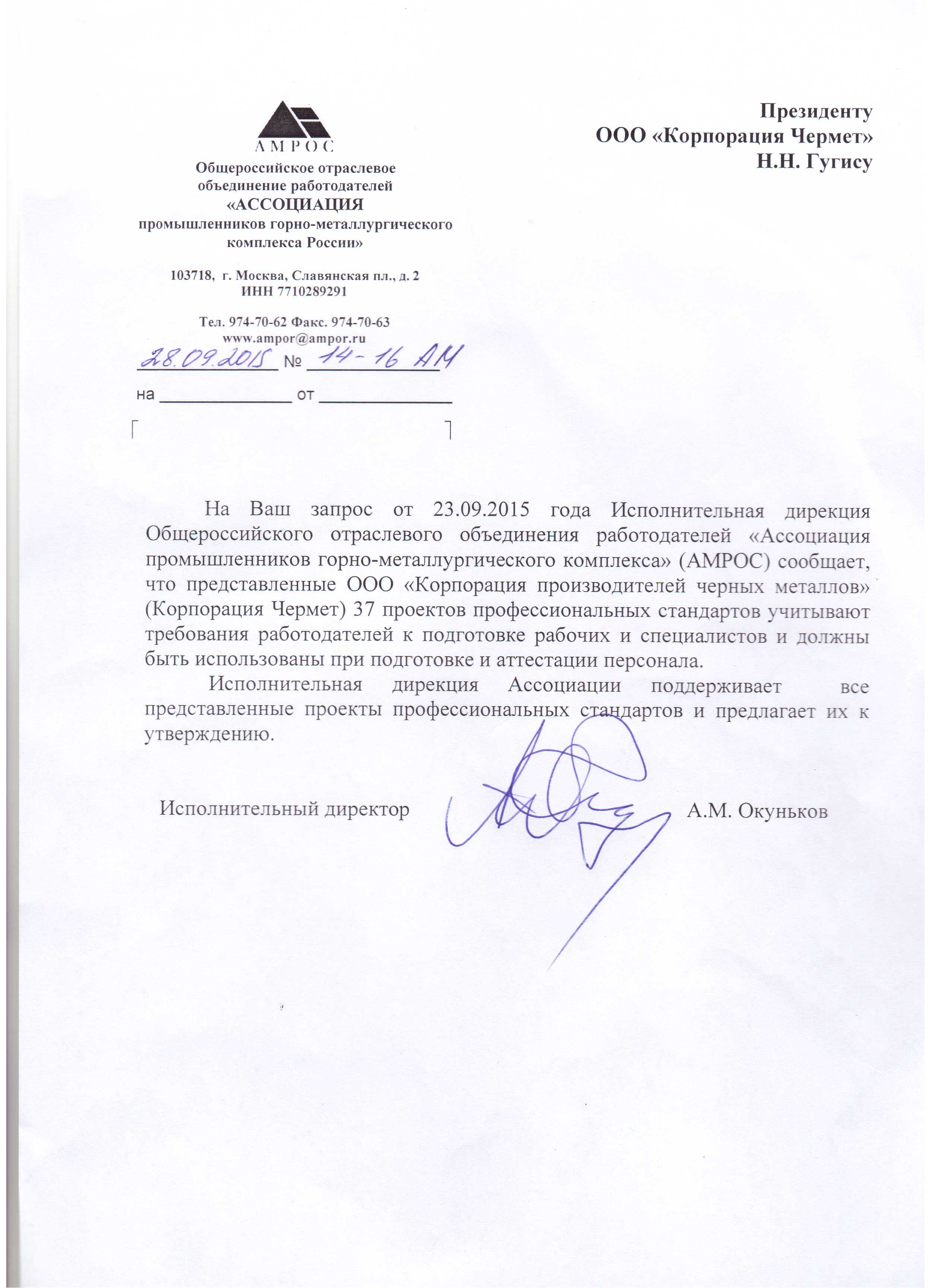 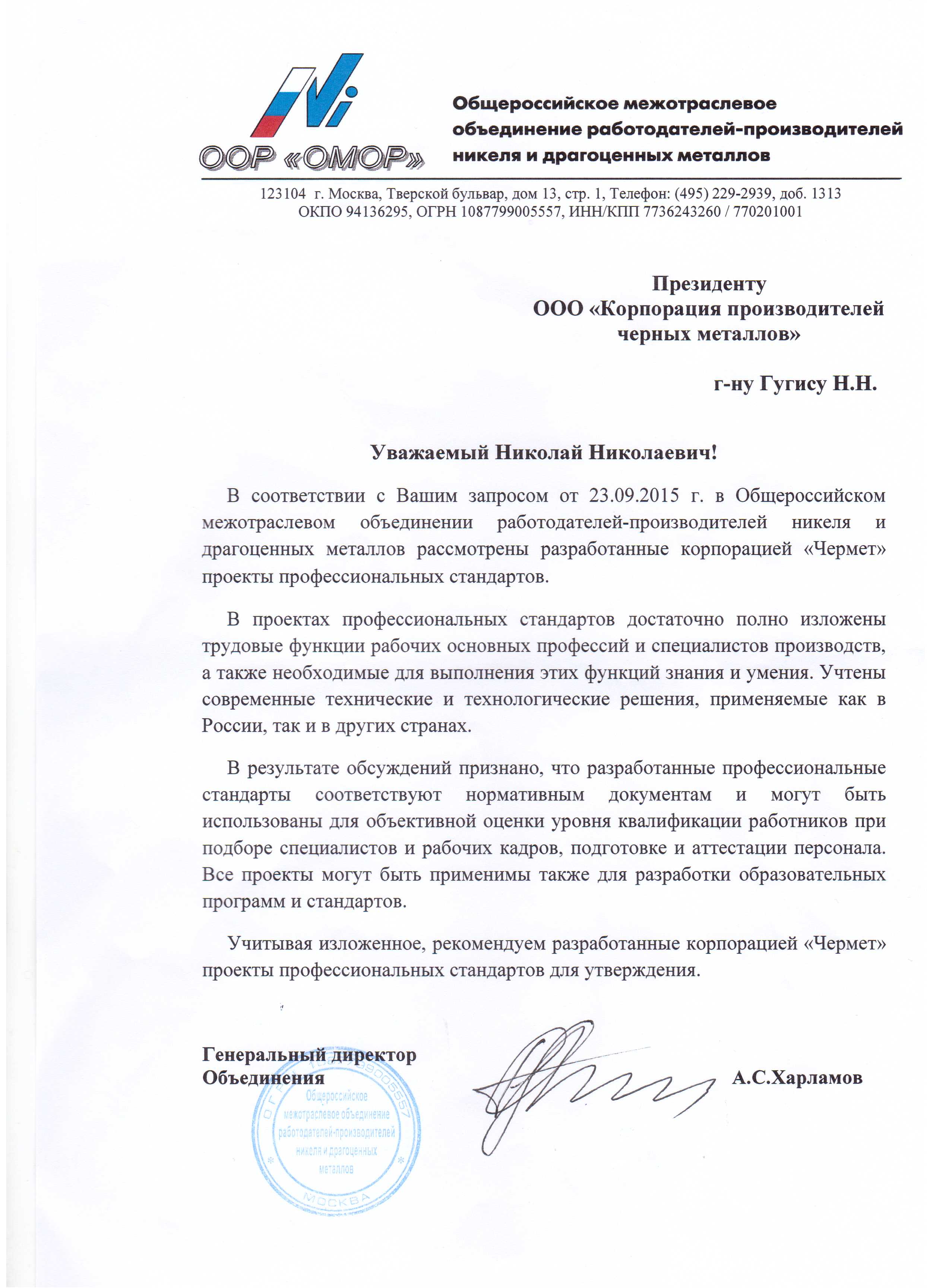 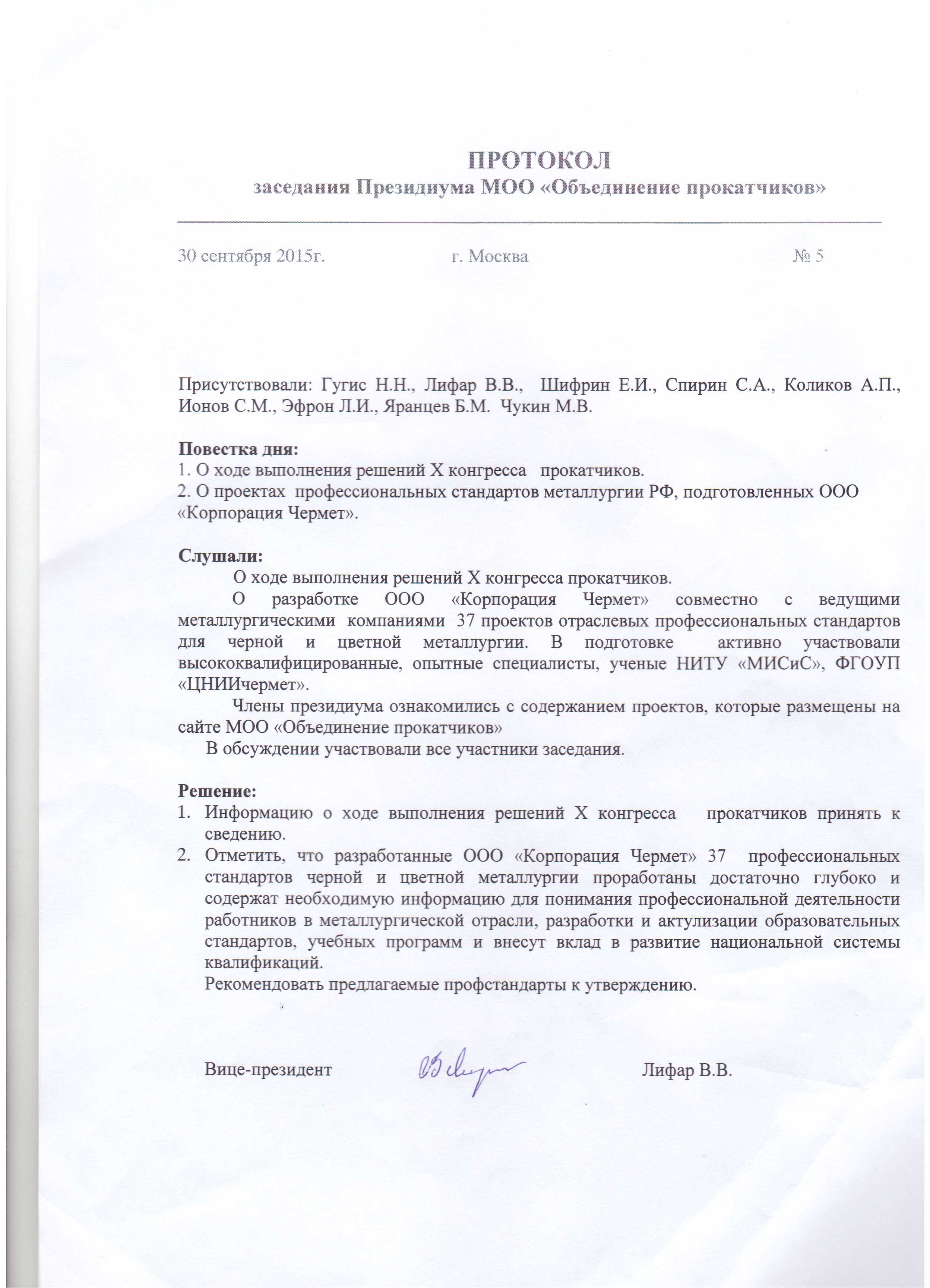 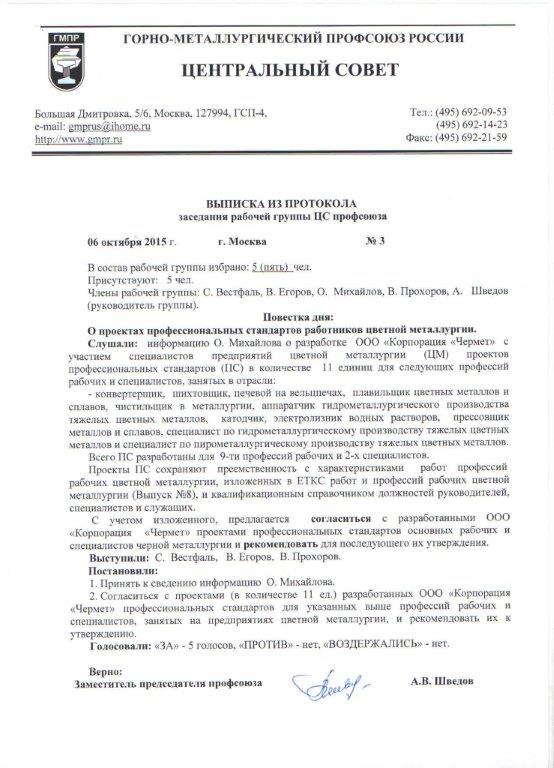 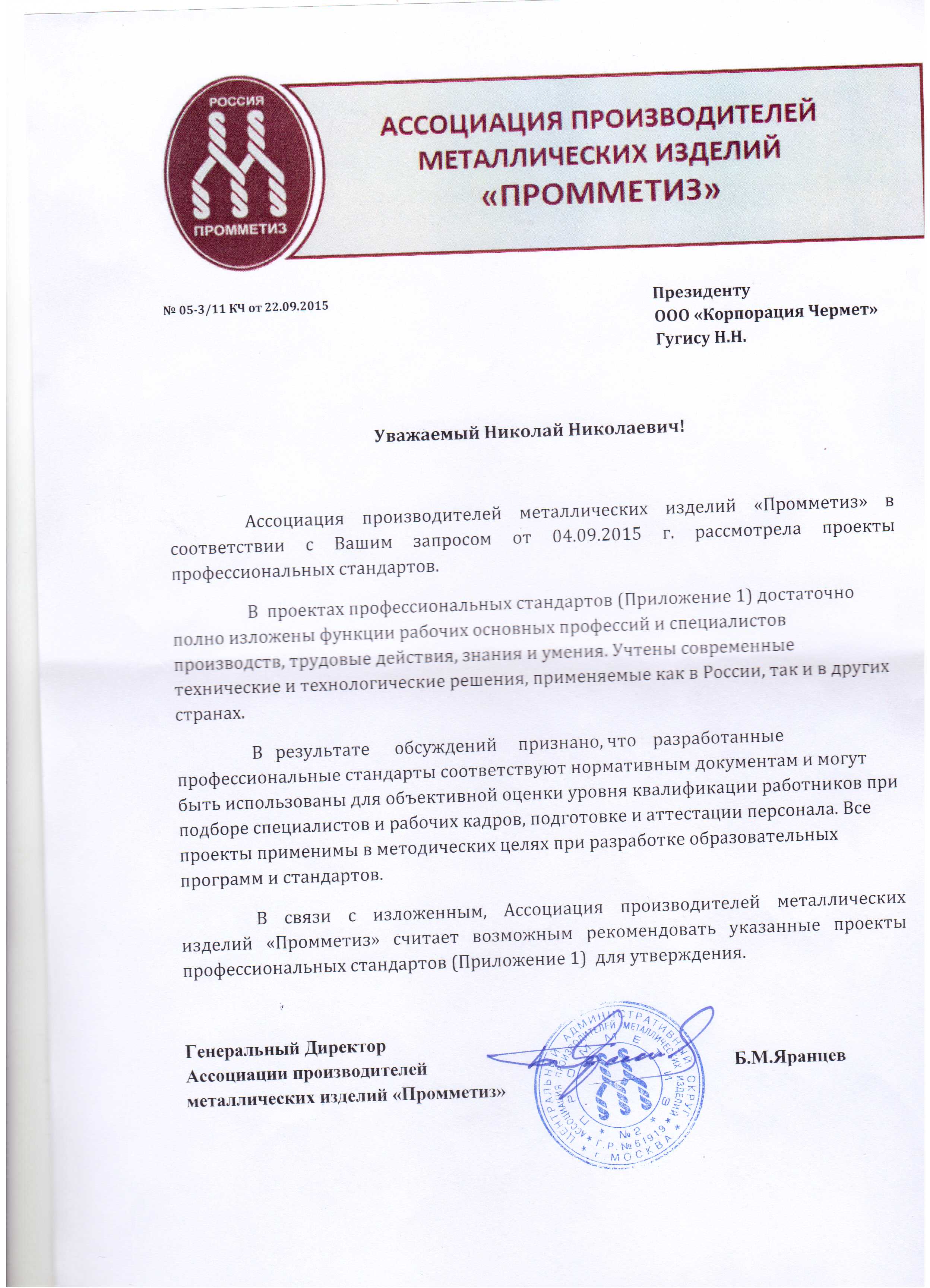 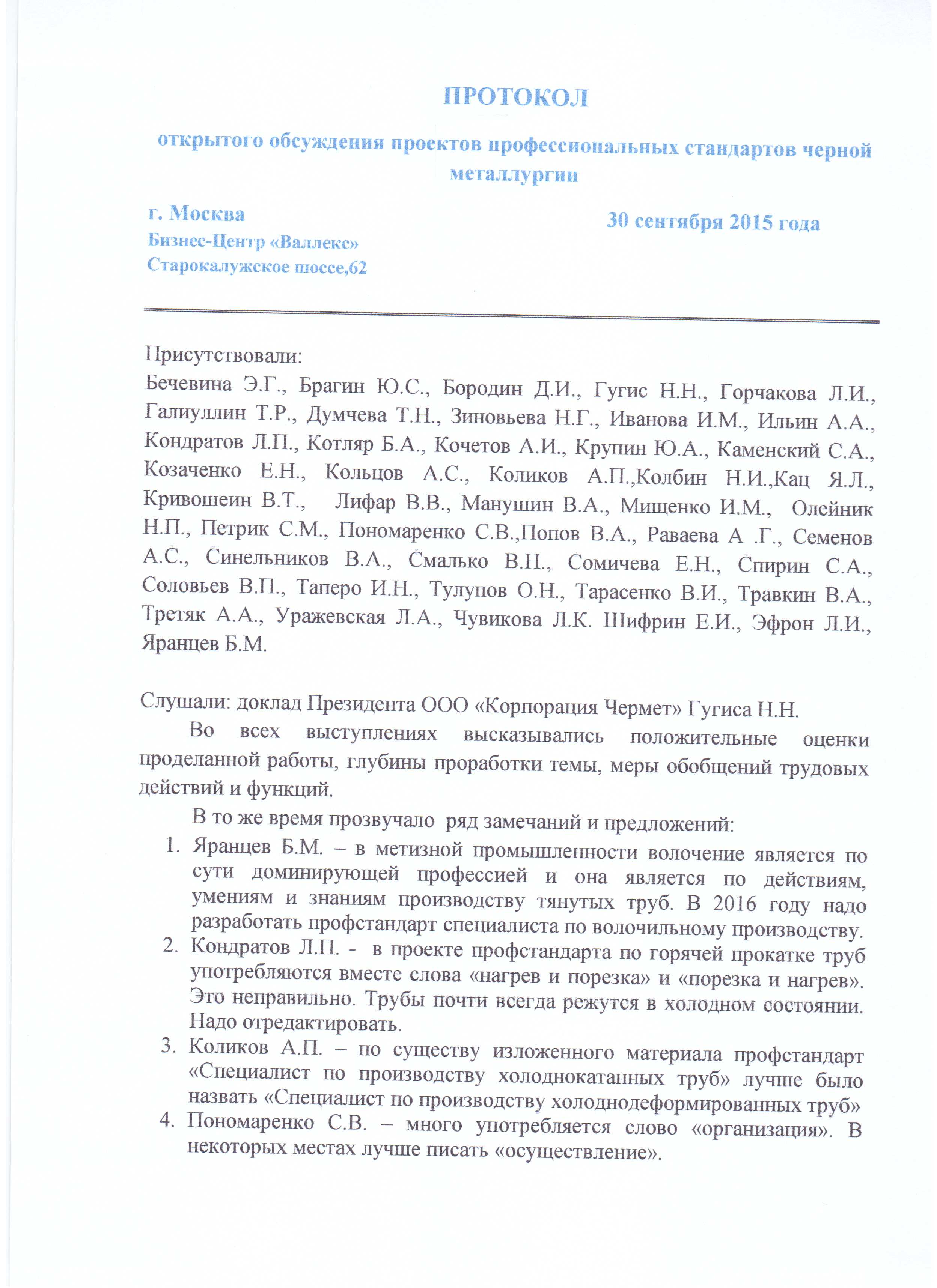 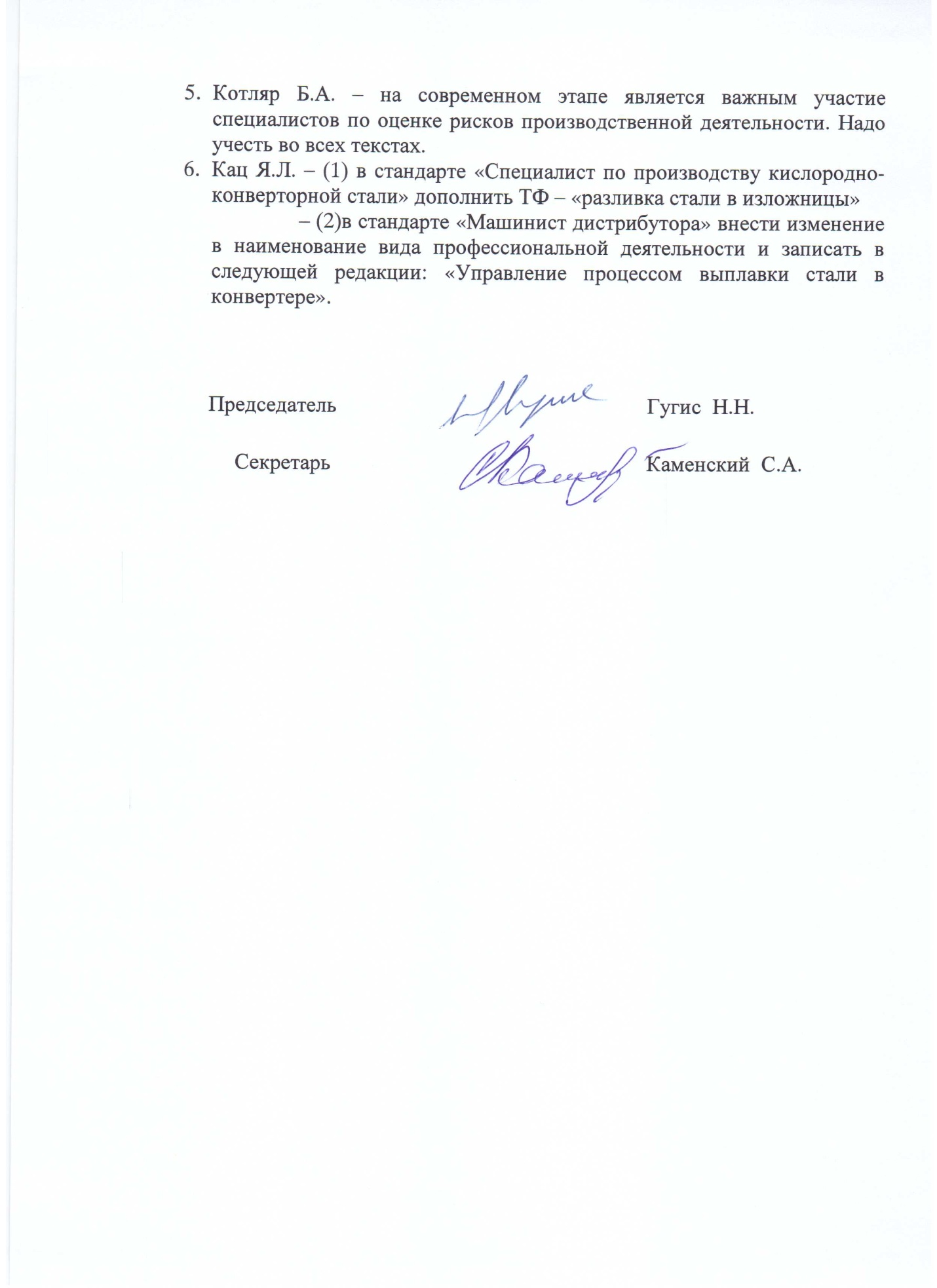 Обобщенные трудовые функцииОбобщенные трудовые функцииОбобщенные трудовые функцииТрудовые функцииТрудовые функцииТрудовые функциикоднаименованиеуровень квалификациинаименованиекодуровень (подуровень) квалификацииAПодготовка катодных матриц2Подготовка новых матрицА/01.22AПодготовка катодных матриц2Подготовка оборотных матрицА/02.22BВедение технологического процесса производства катодных основ4Подготовка серий ванн к загрузке матрицB/01.44BВедение технологического процесса производства катодных основ4Загрузка ванн матрицами с новыми анодамиB/02.44BВедение технологического процесса производства катодных основ4Загрузка ванн матрицами с частично растворенными анодамиB/03.44BВедение технологического процесса производства катодных основ4Наращивание катодных основ на матрицыB/04.44BВедение технологического процесса производства катодных основ4Сдирка катодных основ B/05.44№ п/пОрганизацияДолжность уполномоченного лицаФИО уполномоченного лицаПодпись уполномоченного лица1ООО "Корпорация Чермет"Вице-президентКольцов Анатолий Сергеевич2ООО «УГМК–Холдинг»Заместитель директора по персоналуМамонов Евгений Владимирович3ПАО «ГМК «Норильский никель»Руководитель корпоративного университетаСолодова Ольга Викторовна4АО «Уралэлекторомедь»Директор по работе с персоналомСтародубцев Сергей Николаевич5ОАО «Челябинский цинковый завод»,Заместитель директора по работе с персоналомРозенберг Константин Юр6ФГАОУ ВПО НИТУ «МИСиС»Руководитель центра «Независимая оценка качества профессионального образования»Кочетов Александр Иванович7ООО «Консультационно-аналитический центр  «ЦНОТОРГМЕТ»Генеральный директорКотляр Борис АлександровичМероприятиеДатапроведенияОрганизацииУчастникиУчастникиМероприятиеДатапроведенияОрганизацииДолжностьФИОСеминар - совещание руководителей и специалистов предприятий металлургической промышленности «Практика управления персоналом на металлургических предприятиях»24-25 июня 2015 г. г. МоскваООО «Корпорация Чермет»,ОАО «ММК»,ОАО «ММК-Метиз»,ОАО «Новолипецкий МК»,ООО «ВИЗ-Сталь»,ОАО «Алтай-кокс»,ОАО Стойленский ГОК,ООО «ЕвразХолдинг»,ОАО «ЕВРАЗ НТМК», ОАО «ЕВРАЗ Качканарский ГОК», ООО «УК Металлоинвест», ОАО «Уральская Сталь»,ПАО «Челябинский МК»,ОАО «Ижсталь»,АО «Выксунский МЗ»,АО «Волжский трубный завод»,ОАО «МЗ им. А.К.Серова», АО «Ковдорский ГОК»,ПАО «Тулачермет»,ОАО «Кокс»,ОАО «Металлургический завод «Электросталь»,АО «Боровичский комбинат огнеупоров»,ОАО «Челябинский электрометаллургический комбинат»,АО «АрселорМиттал Темиртау»,ПАО «АрселорМиттал Кривой Рог»,Корпорация «Индустриальный Союз Донбасса»,ООО «МЕТИНВЕСТ ХОЛДИНГ»ПАО «Мариупольский МК им. Ильича»,ПАО «Краснодонуголь»,ПАО «Северный горно-обогатительный комбинат»ПАО «Ингулецкий горно-обогатительный комбинат» ООО «Группа Магнезит»,Государственная Дума РФ, Министерство труда и социальной защиты РФ,ЦС ГМПРОООР АМРОС,НП «Русская Сталь»,АО НПФ «Гефест», РСПП,ФГБУ «НИИ труда и социального страхования Минтруда России»,Консультационно-аналитический центр ООО «ЦНОТОРГМЕТ», ГК «Люди People,Журнал «Металлург»Руководители и специалисты предприятий металлургической промышленностиГугис Н.Н., Лифар В.В.,Кольцов А.С., Бечевина Э. Г.,Пономаренко С.В.,Каменский С.А, Урубков М.Р.,Сомичева Е.Н., Тарасенко В.И. Раваева А.Г., Семенов А.С.,Любасюк Е.В., Парфилов О.В.Файнгерш  Б.М., Мамаева Н.А.Шестаков М.А, Великанский Р.Н.,Пилипенко В. В., Мисник Г Б, Куликов  А Е, Домрачева Е.А,Жандарова Е.В., Логинова Д.И,Гребнев С.А., Горбунова И.Г.,Бушланова Г.А., Астраханцева Н.В., Валитов Р.Б., Воровальницева А.С.,Логинов Е.В., Семкина В.М.,Забанова М.Д., Булаевская М.Б., Македонская Е.И., Михайлова Е. А.,Горра С.М., Павлов Д.В., Ефимчук И.П., Г рейнерт Н.Э., Филатов С.Э, Майборода М.А., Щербак А.В., Сухова К.К., Михалюк А.В., Ваховская Л.В., Голос В.О., Носачева Л.А., Леонов А.С., Игнатьев И.М., Солдунов В.А.,Безымянных А.А., Окуньков А.М.,Чеверева М.И., Галиуллин Т..Р., Масюк И.Б., Пакилева О.И, Смирнова Ю.В, Волошина И.А., Котляр Б.А., Петрова В.А., Новоселова О.Н.Интернет-обсуждение в формате вебинара 7 августа 2015г.ООО «Корпорация Чермет»,ОАО «УГМК», ОАО «Уралэлектромедь»,ПАО «ГМК «Норильский никель»,  ОАО «ММК», АО «ЕВРАЗ-ЗСМК», АО «Металлоинвест», ПАО «Северсталь»Специалисты производств и специалисты по развитию квалификаций металлургических предприятийКольцов А.С., Каменский С.А., Уражевская Л.А., Бакланов А.С., Иванов К.В, Алексеев А.Н., Ушаков А.В., Иолич Д.В., Храмцов К.С., Кравец Е.В., Солодова О.В., Кошель С.В., Вакулов В.А., Борчик В.О., Шаймуратов А.З., Поляков В.П., Бондаренко Н.В.Интернет-обсуждение в формате вебинара14 августа 2015г.ООО «Корпорация Чермет»,ОАО «УГМК»,ОАО «Уралэлектромедь»,ПАО «ГМК «Норильский никель», АО «ЕВРАЗ-НТМК», ОАО «ММК», ОАО «ЧМК», АО «Металлоинвест»Специалисты производств и специалисты по развитию квалификаций металлургических предприятийКольцов А.С., Каменский С.А., Уражевская Л.А., Бакланов А.С., Гилязетдинов Р.Р., Мовчан А.М., Иванов К.В, Алексеев А.Н., Храмцов К.С., Кравец Е.В., Солодова О.В., Кошель С.В., Вакулов В.А., Борчик В.О., Шаймуратов А.З., Поляков В.П. Интернет-обсуждение в формате вебинара21 августа 2015г.ООО «Корпорация Чермет»,ОАО «УГМК»,ОАО «Уралэлектромедь»,ПАО «ГМК «Норильский никель»,ОАО «ЕВРАЗ-НТМК»,ОАО «ММК», АО «ЕВРАЗ-ЗСМК», ПАО «Северсталь»Специалисты производств и специалисты по развитию квалификаций металлургических предприятийКольцов А.С., Каменский С.А., Уражевская Л.А., Бакланов А.С., Бондаренко Н.В., Кравец Е.В., Солодова О.В., Кошель С.В., Вакулов В.А., Борчик В.О., Шаймуратов А.З., Поляков В.П., Гилязетдинов Р.Р., Мовчан А.М., Ушаков А.В., Иолич Д.В., Иванов К.В, Алексеев А.Н., Храмцов К.С.Интернет-обсуждение в формате вебинара28 августа 2015г.ООО «Корпорация Чермет»ОАО «УГМК»,ОАО «Уралэлектромедь»,ПАО «ГМК «Норильский никель», ПАО «Северсталь», ОАО «ММК», ОАО «ЕВРАЗ-НТМК»,АО «ЕВРАЗ-ЗСМК», ППО «Алтай-кокс»Специалисты производств и специалисты по развитию квалификаций металлургических предприятийКольцов А.С., Каменский С.А., Уражевская Л.А., Бакланов А.С., Поляков В.П., Гилязетдинов Р.Р., Кравец Е.В., Солодова О.В., Кошель С.В., Вакулов В.А., Борчик В.О., Шаймуратов А.З., Мовчан А.М., Ушаков А.В.,Иолич Д.В., Иванов К.В, Алексеев А.Н., Храмцов К.С.Открытое обсуждение30 сентября 2015г.ООО «Корпорация Чермет», АО «ОМК»,ПАО «ТМК»,ОАО «ВМЗ», ФГАУО ВПО НИТУ «МИСиС»Представители организаций-разработчиков и представители производственных предприятийБечевина Э.Г., Братин Ю.С., Бородин Д.И.,Гугис Н.Н., Горчакова Л.И., Галиуллин Т.Р., Думчева Т.Н., Зиновьева Н.Г., Иванова И.М., Ильин А.А., Кондратов Л.П., Котляр Б.А., Кочетов А.И., Крупин Ю.А., Каменский С.А. Козаченко Е.Н., Кольцов А.С., Коликов А.П., Колбин Н.И., Кац Я.Л., Кривошеий В.Т., Лифар В.В., Манушин В.А., Мищенко И.М., Олейник Н.П., Петрик СМ., Пономаренко С.В.Попов В.А.,Раваева А Г., Семенов А.С., Синельников В.А., Смалько В.Н., Сомичева Е.Н., Спирин С.А., Соловьев В.П., Таперо И.Н., Тулупов О.Н., Тарасенко В.И., Травкин В.А., Третяк А.А., Уражевская Л.А., Чувикова Л.К. Шифрин Е.И., Эфрон Л.И., Яранцев Б.М.Заседание рабочей группы ЦС Горно-металлургического профсоюза России. Повестка: «О проектах профессиональных стандартов основных рабочих профессий черной металлургии06 октября 2015 г. г. МоскваЦентральный совет Горно-металлургического профсоюза РоссииРабочая группа ЦС ГМПРШведов А.В.Вестфаль С.В.Егоров В.М.Михайлов О.М.Прохоров В.А.Экспертиза проекта профессионального стандарта15 июня 2015г. –   30 сентября 2015г.ООО «УГМК – ХолдингЗам.начальника службы технического контроля по качествуКорнилова Елена ВасильевнаЭкспертиза проекта профессионального стандарта15 июня 2015г. –   30 сентября 2015г.ООО «УГМК – ХолдингЗам.начальника ООТиЗОчередная Ирина ИвановнаЭкспертиза проекта профессионального стандарта15 июня 2015г. –   30 сентября 2015г.ПАО «ГМК «Норильский никель»Ведущий специалистКошель Светлана ВладимировнаЭкспертиза проекта профессионального стандарта15 июня 2015г. –   30 сентября 2015г.ОАО «Уралэлектромедь»мастер цеха электролизаПомазкин Алексей Александрович№п/пФИОэкспертаОрганизация, должностьЗамечание, предложениеПринято, отклонено,частично принято (с обоснованием принятия или отклонения)1.Помазкин Алексей АлександровичОАО «Уралэлектроме́дь», мастер цеха электролизаОбобщенная трудовая функция А. в рубрике «Другие характеристики» указать «Работа под воздействием вредных и (или) опасных производственных факторов и рисков»ОтклоненоВ стандарте не описываются условия труда1.Помазкин Алексей АлександровичОАО «Уралэлектроме́дь», мастер цеха электролизаТрудовая функция A/01.2. Трудовые действия. Исключить ТД «Нарезка окон для захвата зубьями бороны»Отклонено.На других предприятиях это действие катодчикам вменено 1.Помазкин Алексей АлександровичОАО «Уралэлектроме́дь», мастер цеха электролизаТрудовая функция A/01.2.  Трудовые действия.  Исключить  ТД «Крепление штанг»Отклонено.На других предприятиях это действие катодчикам вменено 1.Помазкин Алексей АлександровичОАО «Уралэлектроме́дь», мастер цеха электролизаТрудовая функция A/01.2 Необходимые умения. Исключить умение «Владеть приемами нарезки окон под зубья бороны и крепления штанг»Частично принято. Пункт переформулирован.«Применять  специальное устройство для нарезки  окон в матричной основе под зубья бороны и крепления штанг»1.Помазкин Алексей АлександровичОАО «Уралэлектроме́дь», мастер цеха электролизаТрудовая функция A/02.2.  Трудовые действия.  Дополнить пункт «Собор и прессование  скрапа от очистки матриц в деревянные ящики тюки, отправка в печь анодного участка» после слова «матриц»  словами «в деревянные ящики»Принято1.Помазкин Алексей АлександровичОАО «Уралэлектроме́дь», мастер цеха электролизаИз всех трудовых функция исключить группу трудовых действий, необходимых знаний и умений,  связанных с закачкой электролита, регулировкой его состава, температуры, подбором и введением поверхностно-активных веществ, коллоидных добавок, поддержание оптимального содержания компонентов в электролите в  зависимости от химического состава растворимых анодовОтклонено. Это прямые обязанности работника данной профессии в катодных переделах других предприятий медно-никелевой промышленности1.Помазкин Алексей АлександровичОАО «Уралэлектроме́дь», мастер цеха электролизаТрудовая функция B/01.4 Трудовые действия.  Дополнить пунктом «Подготовка матриц к посадке в ванны»Отклонено.Это действие уже предусмотрено в ОТФ «Подготовка катодных матриц»1.Помазкин Алексей АлександровичОАО «Уралэлектроме́дь», мастер цеха электролизаТрудовая функция B/01.4 Трудовые действия.  Дополнить пунктом « Пользоваться безопасными методами и приемами выполнения работ»Отклонено.Не является трудовым действием1.Помазкин Алексей АлександровичОАО «Уралэлектроме́дь», мастер цеха электролизаТрудовая функция B/03.4 Трудовые действия.  Уточнить формулировку пункта  «Контроль наличия электрозапитки подлежащих загрузке ванн от электронагрузки»Принято. «Контроль наличия электрозапитки подлежащих загрузке ванн»2.Корнилова Елена Васильевна ООО «УГМК Холдинг»,Зам.начальника службы технического контроля по качествуОбобщенная трудовая функция A Особые условия допуска к работе Рубрику «Прохождение обучения и инструктажа» дополнить темой «по охране окружающей среды»Отклонено.Соответствующая позиция учтена в необходимых знаниях2.Корнилова Елена Васильевна ООО «УГМК Холдинг»,Зам.начальника службы технического контроля по качествуТрудовая функция A/01.2. Трудовые действия Дополнить пунктом « Управление подъемными сооружениями и специальными транспортировочными приспособлениями (боронами)»Отклонено.Не самостоятельное трудовое действие.Фактически учтено в укрупненных действиях2.Корнилова Елена Васильевна ООО «УГМК Холдинг»,Зам.начальника службы технического контроля по качествуВо всех трудовых функциях трудовые действия Дополнить пунктом «Применение средств индивидуальной защиты в течение смены, средств  пожаротушения и аварийного инструмента при аварийных ситуациях»Отклонено.Необходимые элементы данного предложения уже учтены в других пунктах2.Корнилова Елена Васильевна ООО «УГМК Холдинг»,Зам.начальника службы технического контроля по качествуТрудовая функция A/01.2.и A/02.2. Необходимые знания дополнить пунктом «Порядок действий при возникновении аварийных ситуаций»Принято. Вошло в состав более развернутого пункта2.Корнилова Елена Васильевна ООО «УГМК Холдинг»,Зам.начальника службы технического контроля по качествуТрудовая функция A/02.2 Необходимые умения Дополнить пунктом «Оценивать наличие и пригодность средств индивидуальной защиты, пожаротушения и аварийного инструмента»Отклонено. Не является частью и развитием содержания трудовой функции2.Корнилова Елена Васильевна ООО «УГМК Холдинг»,Зам.начальника службы технического контроля по качествуТрудовая функция B/02.4 Трудовые действия.  Дополнить пункт «Контроль правильности и правка посадки матриц в ванны» словами «корректировка расположения анодов относительно бортов ванн, матриц относительно анодов и бортов ванн»Отклонено. Излишняя деталировка низводящая действия до уровня операции. 2.Корнилова Елена Васильевна ООО «УГМК Холдинг»,Зам.начальника службы технического контроля по качествуТрудовая функция B/04.4. Необходимые умения. В пункте «Контролировать степень растворения анодов» заменить слово  «Контролировать»  на «Оценивать»Принято2.Корнилова Елена Васильевна ООО «УГМК Холдинг»,Зам.начальника службы технического контроля по качествуТрудовая функция B/04.4. Необходимые умения. Удалить пункт «Выявлять и устранять короткие замыкания»Отклонено.Это действия одно из самых важных для получения качественных катодных основ 3.Очередная Ирина ИвановнаООО «УГМК Холдинг», Зам.начальника ООТиЗОбобщенная трудовая функция A Особые условия допуска к работе Дополнить следующим: «Прохождение курса теоретического обучения  по профессии катодчик,  стропальщик, обучение практическим навыкам,  обучение и  аттестация  на 2 группу электробезопасности, сдача квалификационного экзамена.Инструктаж по технике безопасности, пожарной безопасности,  стажировка на рабочем месте  в течение 10 рабочих смен».Частично принято.Учтено при формулировании соответствуюших подразделов (рубрик) особых условий3.Очередная Ирина ИвановнаООО «УГМК Холдинг», Зам.начальника ООТиЗТрудовая функция A/01.2. Трудовые действия Дополнить пунктами «Контролировать на протяжении всей смены наличие, комплектность, исправность средств коллективной защиты (СКЗ), правильность применения и своевременную замену средств индивидуальной защиты (СИЗ)» и  «Оказывать, при необходимости, первую (доврачебную) медицинскую помощь»Отклонено.Необходимые элементы данного предложения уже учтены в других пунктах3.Очередная Ирина ИвановнаООО «УГМК Холдинг», Зам.начальника ООТиЗТрудовая функция A/01.2. Необходимые умения дополнить пунктами: Оценивать степень тяжести и характер травмыВыбирать соответствующие средства и способы оказания первой (доврачебной) помощи в зависимости от характера травмы и фактора воздействия. Оценивать целостность и пригодность СИЗ, рабочее состояние СКЗ методом визуального осмотрОпределять способы и средства индивидуальной защиты в зависимости от характера выполняемых работСвоевременно определять неисправность СИЗОпределять необходимость замены СИЗ	Отклонено.Не имеет отношения к настоящему стандарту профессиональной деятельности3.Очередная Ирина ИвановнаООО «УГМК Холдинг», Зам.начальника ООТиЗТрудовая функция A/01.2. Необходимые знания дополнить пунктами: Перечень СИЗ, применяемых при выполнении трудовых функцийПеречень СКЗ, имеющихся в отделенииНормативные требования к СИЗТребования к техническому состоянию СКЗОпасные и вредные производственные факторы на рабочем месте и их воздействие на организм человекаВнешние признаки неисправности СИЗ.Порядок и периодичность замены СИЗ Места расположения аптечек первой медицинской помощиПорядок оказания первой (доврачебной) медицинской помощиОпасные факторы, влияющие на здоровье при выполнении трудовых функцийОтклонено.Не имеет отношения к настоящему стандарту профессиональной деятельности3.Очередная Ирина ИвановнаООО «УГМК Холдинг», Зам.начальника ООТиЗТрудовая функция A/02.2. Необходимые умения. Исключить пункт «Управлять подъемными сооружениями и специальными транспортировочными приспособлениями (боронами), пользоваться бороной для посадки матрицОтклонено.Автор необоснованно предложил перенести этот пункт в действия3.Очередная Ирина ИвановнаООО «УГМК Холдинг», Зам.начальника ООТиЗТрудовая функция A/02.2. Необходимые умения. Исключить пункт «Пользоваться программным обеспечением рабочего места катодчика»Отклонено. Не в тренде технического прогресса3.Очередная Ирина ИвановнаООО «УГМК Холдинг», Зам.начальника ООТиЗТрудовая функция. B/03.4. Необходимые умения. Перенести пункты: «Контролировать и оценивать степень растворения анодов» и «Вести посад матриц в ванны находящиеся под напряжением» в раздел Трудовые действияОтклонено. Существо пунктов не позволяет отнести их к действиям4.Кошель Светлана ВладимировнаПАО «ГМК «Норильский никель»,Ведущий специалистОбобщенная трудовая функция A Особые условия допуска к работе. Рубрика «Наличие удостоверений» исключить: -на право работы с грузоподъемными сооружениями;- на право работы в газозащитной аппаратуре;Оставить- стропальщика;-  на 2-ю группу по электробезопасности;- удостоверение катодчика.Частично принято.В окончательно редакции оставлены критически важные позиции. Учитывающие совокупное мнение профсообщества 4.Кошель Светлана ВладимировнаПАО «ГМК «Норильский никель»,Ведущий специалистОбобщенная трудовая функция A. Возможные наименования должностей, профессий и в дополнительных характеристиках ограничиться наименованиями Катодчик  2 и 3 разрядаПринято. 4.Кошель Светлана ВладимировнаПАО «ГМК «Норильский никель»,Ведущий специалистОбобщенная трудовая функция B. Возможные наименования должностей, профессий и в дополнительных характеристиках предусмотреть наименования «Катодчик  4, 5 и 6 разрядовПринято.Старков И.К.ОАО «Уралэлектромедь» заместитель начальника цеха по производству цеха электролиза меди A/01.2 Трудовые действия.  Исключить действие «Нарезка окон для захвата зубьями бороны»ОтклоненоПрактикуется на других предприятияхСтарков И.К.ОАО «Уралэлектромедь» заместитель начальника цеха по производству цеха электролиза меди A/01.2 Трудовые действия.  Исключить действия «Крепление штанг» и  «нарезка паза»ОтклоненоПрименяется на других предприятияхСтарков И.К.ОАО «Уралэлектромедь» заместитель начальника цеха по производству цеха электролиза меди Необходимые умения. Исключить умение «нарезки окон под зубья бороны и крепления штанг»ОтклоненоВостребовано на предприятиях, имеющих соответствующие действия (см. предыдущий пункт)Старков И.К.ОАО «Уралэлектромедь» заместитель начальника цеха по производству цеха электролиза меди Включить во все  ТФ в рубрики «Другие характеристики» текст -  «Работа под воздействием вредных и (или) опасных производственных факторов и рисков»ОтклоненоСтандарт не описывает условия трудаСтарков И.К.ОАО «Уралэлектромедь» заместитель начальника цеха по производству цеха электролиза меди A/02.2 Трудовые действия. В пункте  «Собор и прессование  скрапа от очистки матриц в деревянные ящики тюки, отправка в печь анодного участка». Исключить слово «тюки»ПринятоСтарков И.К.ОАО «Уралэлектромедь» заместитель начальника цеха по производству цеха электролиза меди A/02.2 Необходимые умения. В пункте. « Владеть приемами демонтажа штанг и обрамления матриц» удалить «демонтаж штанг»ПринятоУчтено в новой формулировке обобщающего уменияСтарков И.К.ОАО «Уралэлектромедь» заместитель начальника цеха по производству цеха электролиза меди B/01.4 Трудовые действия. Дополнить действиями «центровка анодов» и «Подготовка матриц к «посадке в ванныПринятоСтарков И.К.ОАО «Уралэлектромедь» заместитель начальника цеха по производству цеха электролиза меди B/01.4 Трудовые действия. Исключить пункт «Подбор и введение поверхностно-активных веществ для получения качественного стартерного листа»ПринятоСтарков И.К.ОАО «Уралэлектромедь» заместитель начальника цеха по производству цеха электролиза меди B/01.4 Трудовые действия Заменить первое слово ТД «Установление заданной скорости циркуляции» на  «Поддержание»ОтклоненоЗауживает действиеСтарков И.К.ОАО «Уралэлектромедь» заместитель начальника цеха по производству цеха электролиза меди B/01.4 Трудовые действия дополнить пунктом -Проверка звуковой сигнализацииОтклоненоНе значимое действиеСтарков И.К.ОАО «Уралэлектромедь» заместитель начальника цеха по производству цеха электролиза меди B/01.4 Необходимые умения.  Исключить пункт «Подбирать и вводить в электролит коллоидные и поверхностно-активные вещества в соответствии с технологическими требованиями»ПринятоСтарков И.К.ОАО «Уралэлектромедь» заместитель начальника цеха по производству цеха электролиза меди B/02.4 Необходимые умения. В пункте «Владеть приемами правки, шлифовки и отбраковки матриц перед посадкой» исключить слово «шлифовки»Частично принято Учтено в новой редакции пункта «Править матрицы перед посадкой с отбраковкой негодных»Старков И.К.ОАО «Уралэлектромедь» заместитель начальника цеха по производству цеха электролиза меди B/04.4 Необходимые умения. В пункте «Управлять процессом наращивания катодной основы на матрицы путем регулирования плотности тока, состава, скорости циркуляции и температуры электролита» исключить слова «плотности тока, состава электролита»ОтклоненоНа других предприятиях практикуетсяСтарков И.К.ОАО «Уралэлектромедь» заместитель начальника цеха по производству цеха электролиза меди B/05.4 Трудовые действия. Исключить действия - обрезка кромок, нарезка и приклепка ушекЧастично принято.Переформулировано  с учетом практики всех предприятий, имеющих катодные участки. Черняков М.А.ОАО «Челябинский цинковый завод». Заместитель начальника цеха (по оборудованию) цеха "Комплекс электролиза цинка"A/01.2. и последующие трудовые действия. В первых пунктах исключить дублированеПринято Во всех ТФ скорректированы формулировкиЧерняков М.А.ОАО «Челябинский цинковый завод». Заместитель начальника цеха (по оборудованию) цеха "Комплекс электролиза цинка"B/04.4 Необходимые умения. Пункты «Вести посад матриц в ванны находящиеся под напряжением» и «Корректировать расположение анодов и посаженых матриц относительно анодов и бортов ванн»  - перенести в  действияОтклоненоЭто именно умения, от которых зависит ход процессаЧерняков М.А.ОАО «Челябинский цинковый завод». Заместитель начальника цеха (по оборудованию) цеха "Комплекс электролиза цинка"Исключить пункт из всех ТФ (Необходимые умения) «Пользоваться программным обеспечением матричного участка»ОтклоненоЗамечание не в тренде технического прогресса